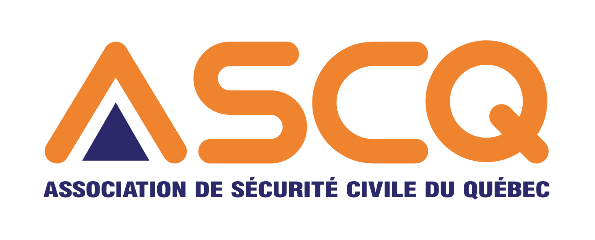 Formulaire de mise en candidature pour le Prix Jean Bernard GuindonAvant de remplir le formulaire de candidature, on vous invite à consulter la page Web pour obtenir toutes les informations à propos du Prix Jean Bernard Guindon.MISE EN CANDIDATUREL’ensemble du dossier doit être acheminé à prix_distinction@ascq.org.Vous devez transmettre :Ce formulaire dûment rempli et signé;Une lettre dans laquelle vous présentez la personne candidate, ses réalisations et son apport exceptionnel en matière de sécurité civile;Une photo haute résolution de la personne candidate;Tout document qui peut appuyer la candidature, exemple : article de média, liste des distinctions reçues, lettre d'appui à la candidature, etc.RENSEIGNEMENTS SUR LA PERSONNE QUI PROPOSE Prénom :Nom de famille :Adresse courriel :Numéro de téléphone :Je suis membre* de l’ASCQ :  Oui Non *Il n’est pas obligatoire d’être membre pour soumettre une candidature.COORDONNÉES DE LA PERSONNE OU DE L’ORGANISATION CANDIDATEPrénom :Nom de famille :Adresse courriel :Numéro de téléphone :La personne ou l’organisation est membre* de l’ASCQ : Oui Non *Il est obligatoire d’être membre de l’ASCQ pour être mis en candidature.DESCRIPTION SOMMAIRE DE LA CONTRIBUTION EXCEPTIONNELLE À LA SÉCURITÉ CIVILEVeuillez indiquer en Point de forme les principales contributions au domaine de la sécurité civile :La description détaillée des contributions et de leur impact sur le domaine de la sécurité civile doit être précisée dans la lettre accompagnant ce formulaire.DÉCLARATION D’AUTHENTICITÉLes formulaires transmis électroniquement sont considérés comme étant signés lorsque les cases suivantes de la déclaration sont cochées: En fonction des renseignements connus et accessibles, je certifie que les informations fournies sont exactes.Je suis au courant que le jury a le droit de demander des documents supplémentaires au besoin, afin d’analyser la candidature. Je suis en accord et je serai prêt à envoyer d'autres documents au besoin.Documents transmis électroniquement en date du :Par :Merci d’avoir soumis cette candidature!